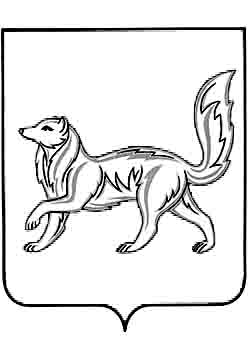 АДМИНИСТРАЦИЯ ТУРУХАНСКОГО РАЙОНАКРАСНОЯРСКОГО КРАЯП О С Т А Н О В Л Е Н И ЕО внесении изменений в постановление администрации Туруханского района от 31.12.2013 № 1890-п «Об утверждении  положения об оплате труда работников, не являющихся лицами, замещающими муниципальные должности и должности муниципальной службы» В целях обеспечения эффективности работы аппарата администрации Туруханского района по решению вопросов местного значения муниципального образования Туруханский район, руководствуясь статьями 47, 48, Устава муниципального образования Туруханский район, ПОСТАНОВЛЯЮ:1. Внести в постановление администрации Туруханского района от 31.12.2013 № 1890-п «Об утверждении  положения об оплате труда работников, не являющихся лицами, замещающими муниципальные должности и должности муниципальной службы» следующие изменения:	1.1. раздел III Приложения № 1 «Должности, не вошедшие в квалификационные уровни профессиональных квалификационных групп» дополнить словами: «Помощник Главы района» с минимальным размером оклада (должностного оклада), ставки заработной платы (руб.) - «5762»; «Специалист по связям с общественностью и взаимодействию со СМИ» с минимальным размером оклада (должностного оклада), ставки заработной платы (руб.) - «3167»; «Начальник отдела» с минимальным размером оклада (должностного оклада), ставки заработной платы (руб.) - «5762»; «Заведующий административно-технической частью», с минимальным размером оклада (должностного оклада), ставки заработной платы (руб.) - «4392»; 	1.2. в Приложениях № 2-4 группу должностей «Руководители: начальник отдела, заместитель начальника отдела, заместитель начальника отдела жилищно-коммунального хозяйства и строительства, заместитель финансово-экономического отдела, главный инженер и другие)», дополнить словами:  «, помощник Главы района»; группу должностей «Работники (специалисты) прочих категорий: инженер-землеустроитель,  ведущий инженер-строитель, инженер диспетчерского управления, специалист по имуществу, старший специалист по физкультурно-спортивной работе, специалист по физкультурно-спортивной работе,  специалист по работе с молодежью, специалист по опеке, специалист по охране труда, методист I категории, специалист по традиционному природопользованию, специалист I категории по традиционному природопользованию, специалист по работе с КМНС, ведущий специалист, ведущий инженер-строитель,  ведущий специалист по вопросам ЖКХ,  ведущий специалист по вопросам энергетики, главный специалист по вопросам ЖКХ, специалист I категории, ведущий специалист по дорожному хозяйству, ведущий инспектор по кадрам, специалист I категории, ведущий специалист по дорожному хозяйству, заместитель администратора и другие»,  дополнить словами: «, специалист по связям с общественностью и взаимодействию со СМИ»; группу должностей «Работники (специалисты и рабочие) материально-технического снабжения,    ремонтно-технического обслуживания (заведующий хозяйством, и др.), работники, обеспечивающие ведение делопроизводства (документовед, документовед по кадровой работе, документовед по ведению учетных дел граждан участников программ переселения, документовед по обеспечению сохранности, формированию и учету документов, делопроизводитель, секретарь и др.)» изложить в редакции: «Работники (специалисты и рабочие) ремонтно-технического обслуживания, материально-технического снабжения (заведующий хозяйством, заведующий административно-технической частью), работники,  обеспечивающие ведение делопроизводства (документовед, документовед по кадровой работе, документовед по ведению учетных дел граждан участников программ переселения, документовед по обеспечению сохранности, формированию и учету документов, делопроизводитель, архивариус, секретарь, и другие)».  	2. Настоящее постановление вступает в силу со дня подписания и распространяется на правоотношения, возникшие с 01.12.2015. 	3. Контроль по исполнению настоящего постановления оставляю за собой.4. Опубликовать настоящее постановление в газете «Маяк Севера» и разместить на официальном сайте муниципального образования Туруханский район.Глава Туруханского района                                                        О.И. Шереметьев21.12.2015с. Туруханск        № 1688 - п     